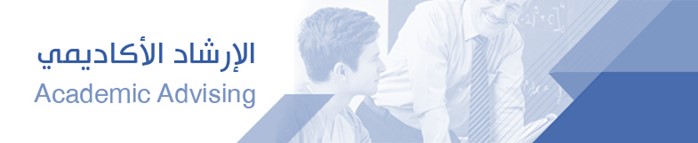 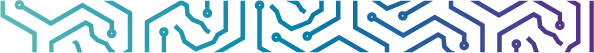 طريقة الوصول لمساحة البلاك بورد الخاصة بالمرشد الأكاديمي للطالبتسجيل الدخول عبر الخدمات الجامعية الموحدة باسم المستخدم وكلمة المرور الخاصة بالطالب ومن ثم الدخول إلى بلاك بورد حيث تظهر المساحة Academic Advising Group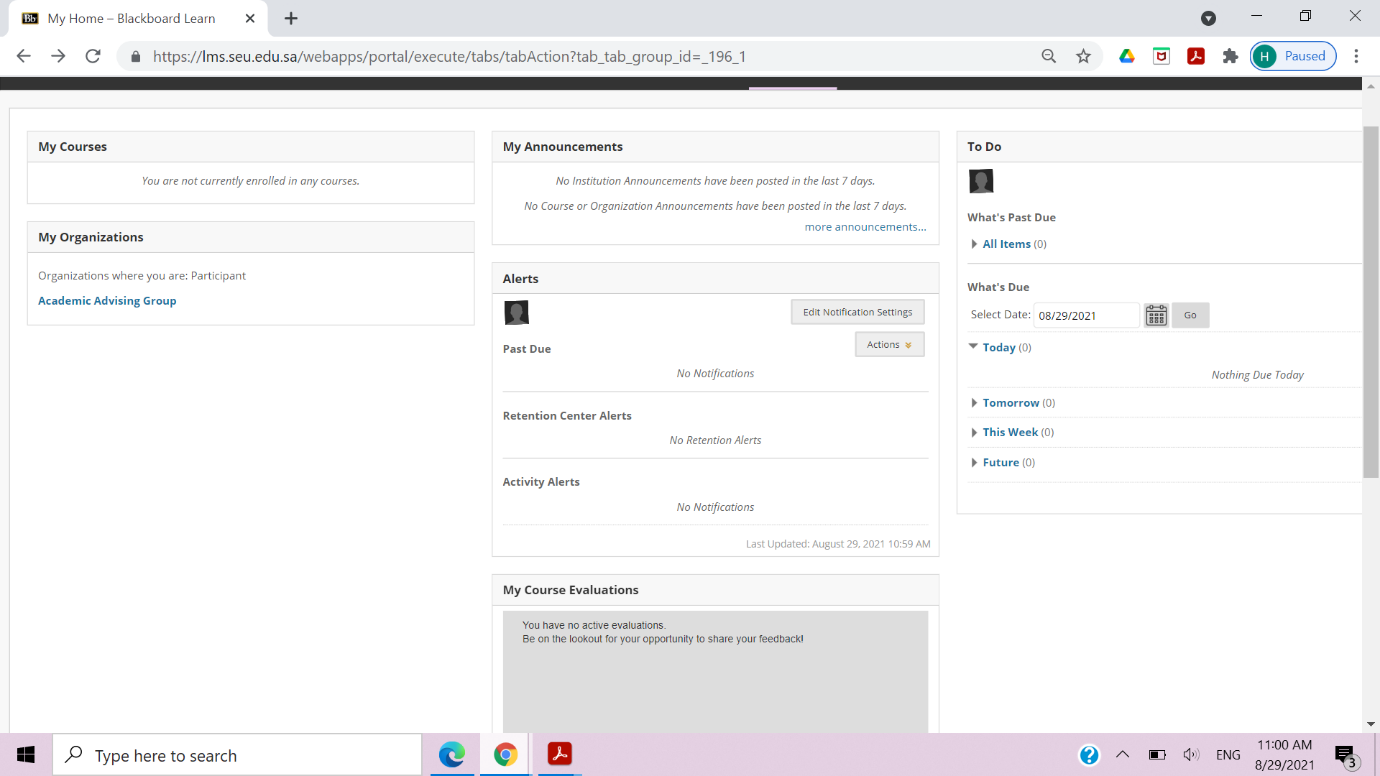 الدخول للمساحة تصفح معلومات التواصل مع المرشد والمستندات المرفقة وحضور اللقاءات والاجتماعات الدورية معه وطرح الاستفسارات إن وجد لديكم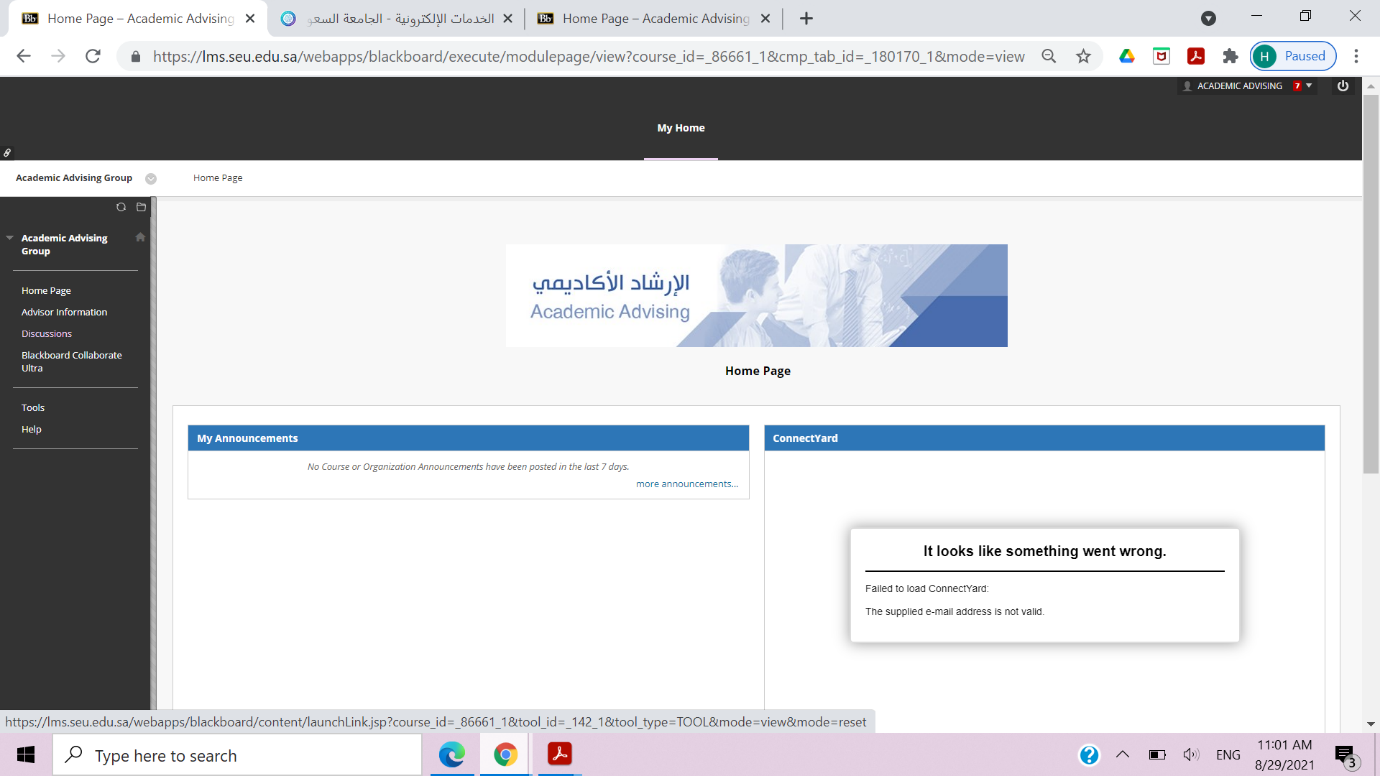 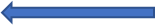 في حال لم تظهر لكم هذه المساحة في البلاك بورد الخاص بكم نرجو مراسلة لجنة الإرشاد الأكاديمي بالكلية. تجدون عناوين البريد الالكتروني اللجان في موقع وحدة الإرشاد الأكاديمي التابع لمركز الإرشاد الجامعي:  https://seu.edu.sa/aasa/ar/counseling-center/#third